от 04 сентября 2019 года									         № 398-рОб утверждении плана мероприятий («дорожная карта») по обеспечению защиты прав потребителей в городском округе город Шахунья Нижегородской области на период 2019 - 2021 годовВ соответствии с Законом РФ от 07.02.1992 № 2300-1 «О защите прав потребителей», Федеральным законом от 06.10.2003 № 131-ФЗ «Об общих принципах организации местного самоуправления в Российской Федерации», постановлением Правительства Нижегородской области от 28 февраля 2019 г. № 109 «Об утверждении государственной программы «Обеспечение защиты прав потребителей в Нижегородской области», в целях повышения эффективности защиты законных интересов и прав граждан на территории городского округа город Шахунья Нижегородской области:Утвердить прилагаемый плана мероприятий («дорожная карта») по обеспечению защиты прав потребителей в городском округе город Шахунья Нижегородской области на период 2019 - 2021 годов.2.	Начальнику общего отдела администрации городского округа город Шахунья Нижегородской области обеспечить размещение настоящего распоряжения на официальном сайте администрации городского округа город Шахунья Нижегородской области в информационно-телекоммуникационной сети «Интернет». 3.	Контроль за исполнением настоящего распоряжения возложить на первого заместителя главы администрации городского округа город Шахунья Нижегородской области А.Д. Серова.Глава местного самоуправлениягородского округа город Шахунья							  Р.В.КошелевУтвержден
распоряжением администрациигородского округа город ШахуньяНижегородской области
от 04.09.2019 г. № 398-рПлан мероприятий («дорожная карта») по обеспечению защиты прав
 потребителей в городском округе город Шахунья Нижегородской областина период 2019 - 2021 годов_____________________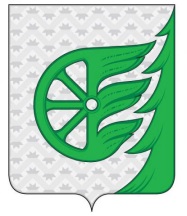 Администрация городского округа город ШахуньяНижегородской областиР А С П О Р Я Ж Е Н И Е№ п/пНаименование мероприятияСрок реализации Ответственные исполнители12341.Мероприятия, направленные на обеспечение доступности правовой помощи в сфере защиты прав потребителейМероприятия, направленные на обеспечение доступности правовой помощи в сфере защиты прав потребителейМероприятия, направленные на обеспечение доступности правовой помощи в сфере защиты прав потребителей1.1.Проведение бесплатных консультаций для всех категорий граждан по вопросам защиты прав потребителей2019-2021Сектор по поддержке малого бизнеса и развития предпринимательства администрации г.о.г. Шахунья Нижегородской области, Территориальный отдел Управления Роспотребнадзора по Нижегородской области в г.о.г. Шахунья, Тоншаевском, Тонкинском, Шарангском,   Ветлужском, Уренском районах2.Мероприятия, направленные на информационное обеспечение потребителей, просвещение и популяризацию вопросов защиты прав потребителейМероприятия, направленные на информационное обеспечение потребителей, просвещение и популяризацию вопросов защиты прав потребителейМероприятия, направленные на информационное обеспечение потребителей, просвещение и популяризацию вопросов защиты прав потребителей2.1.Информирование населения по вопросам защиты прав потребителей в средствах массовой информации и на официальном сайте администрации г.о.г. Шахунья Нижегородской области в информационно-телекоммуникационной сети «Интернет»2019-2021Сектор по поддержке малого бизнеса и развития предпринимательства администрации г.о.г. Шахунья Нижегородской области, Территориальный отдел Управления Роспотребнадзора по Нижегородской области в г.о.г. Шахунья, Тоншаевском, Тонкинском, Шарангском,   Ветлужском, Уренском районах2.2.Подготовка и проведение информационных мероприятий («горячих линий»), посвященных Всемирному дню защиты прав потребителей (15 марта)1 раз в годСектор по поддержке малого бизнеса и развития предпринимательства администрации г.о.г. Шахунья Нижегородской области, Территориальный отдел Управления Роспотребнадзора по Нижегородской области в г.о.г. Шахунья, Тоншаевском, Тонкинском, Шарангском,   Ветлужском, Уренском районах2.3.Разработка, изготовление и распространение для граждан информационно-справочных материалов по вопросам защиты прав потребителей 2019-2021Сектор по поддержке малого бизнеса и развития предпринимательства администрации г.о.г. Шахунья Нижегородской области, Территориальный отдел Управления Роспотребнадзора по Нижегородской области в г.о.г. Шахунья, Тоншаевском, Тонкинском, Шарангском,   Ветлужском, Уренском районах3.Мероприятия, направленные на профилактику нарушений потребительских прав, повышение правовой грамотности и социальной ответственности хозяйствующих субъектов, создание условий для повышения качества и безопасности реализуемых товаров, работ, услугМероприятия, направленные на профилактику нарушений потребительских прав, повышение правовой грамотности и социальной ответственности хозяйствующих субъектов, создание условий для повышения качества и безопасности реализуемых товаров, работ, услугМероприятия, направленные на профилактику нарушений потребительских прав, повышение правовой грамотности и социальной ответственности хозяйствующих субъектов, создание условий для повышения качества и безопасности реализуемых товаров, работ, услуг3.1.Разработка и распространение информационно-методических материалов и указаний по соблюдению обязательных требований действующего законодательства, регулирующего сферу защиты прав потребителей, для хозяйствующих субъектов, осуществляющих деятельность на потребительском рынке г.о.г. Шахунья Нижегородской области  2019-2021Сектор по поддержке малого бизнеса и развития предпринимательства администрации г.о.г. Шахунья Нижегородской области, Территориальный отдел Управления Роспотребнадзора по Нижегородской области в г.о.г. Шахунья, Тоншаевском, Тонкинском, Шарангском,   Ветлужском, Уренском районах4.Мероприятия, направленные на обеспечение комплексного подхода к решению актуальных задач по обеспечению и защите прав потребителей в муниципальном образованииМероприятия, направленные на обеспечение комплексного подхода к решению актуальных задач по обеспечению и защите прав потребителей в муниципальном образованииМероприятия, направленные на обеспечение комплексного подхода к решению актуальных задач по обеспечению и защите прав потребителей в муниципальном образовании4.1.Проведение мероприятий, направленных на координацию и взаимодействие по вопросам обеспечения и защиты прав потребителей, с участием хозяйствующих субъектов г.о.г. Шахунья Нижегородской области (совещания, семинары, круглые столы, иные совместные мероприятия)2019-2021(по мере необходимости)Сектор по поддержке малого бизнеса и развития предпринимательства администрации г.о.г. Шахунья Нижегородской области, Территориальный отдел Управления Роспотребнадзора по Нижегородской области в г.о.г. Шахунья, Тоншаевском, Тонкинском, Шарангском,   Ветлужском, Уренском районах4.2.Предоставление отчета в Министерство промышленности, торговли и предпринимательстваНижегородской области2019-2021(ежеквартально)Сектор по поддержке малого бизнеса и развития предпринимательства администрации г.о.г. Шахунья Нижегородской области